Frederick HarrisFrederick Harris, born in Bushey in 1895, was the eldest son of James and Eleanor Harris, who lived at 181 Sparrows Herne, Bushey. His father was a car man and his mother was employed as an ironer at a laundry.  In 1911 Frederick also worked at a laundry, as a labourer. His grandmother, Ann Sedwell, aged 86, lived with family. Frederick enlisted at Mill Hill as Private 7215  in the Middlesex Regiment. He served in France and Flanders and was killed in action on 16 March 1915, aged 20. He is remembered with honour at Y Farm Military Cemetery, Bois-Grenier in France. He is commemorated on the Bushey Memorial and at St Peter’s Church, Bushey Heath. 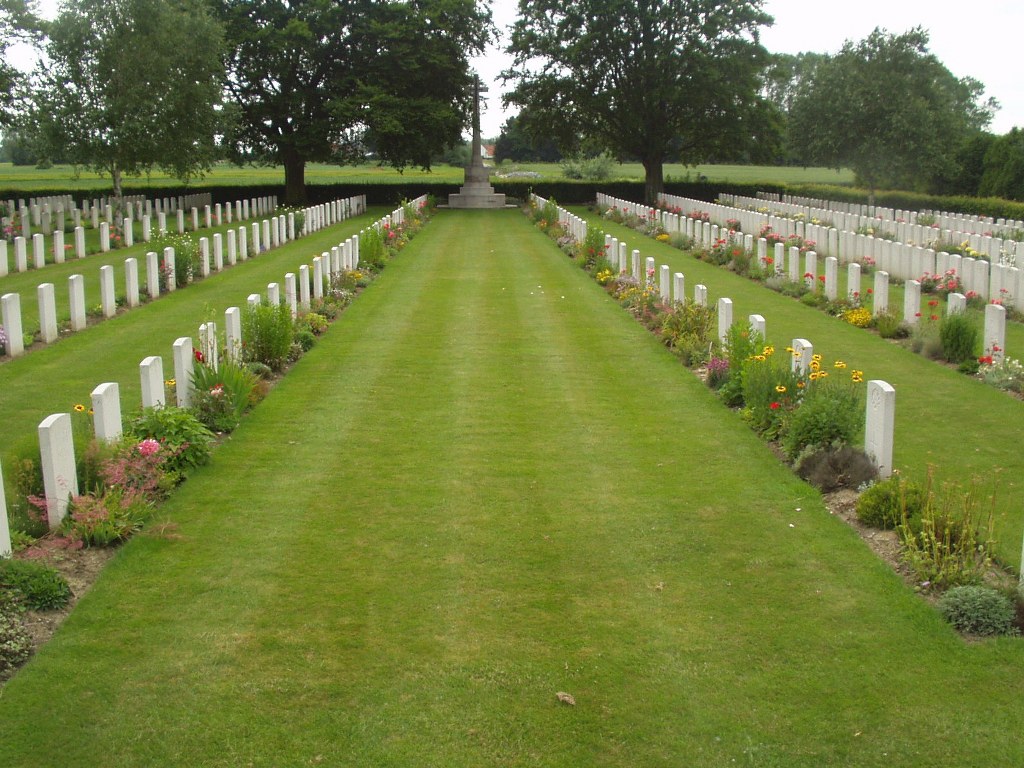 